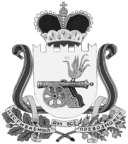 АДМИНИСТРАЦИЯВЯЗЬМА - БРЯНСКОГО СЕЛЬСКОГО ПОСЕЛЕНИЯВЯЗЕМСКОГО РАЙОНА СМОЛЕНСКОЙ ОБЛАСТИП О С Т А Н О В Л Е Н И Еот 17.03.2023                                                                                                    № 27Администрация Вязьма - Брянского сельского поселения Вяземского района Смоленской области п о с т а н о в л я е т:1. Внести в муниципальную программу «Благоустройство Вязьма - Брянского сельского поселения Вяземского района Смоленской области», утвержденную постановлением Администрации Вязьма - Брянского сельского поселения Вяземского района Смоленской области от 15 ноября 2018 года № 79 (в редакции постановлений Администрации Вязьма - Брянского сельского поселения Вяземского района Смоленской области        от 23.04.2019 № 21, от 19.06.2019 № 35, от 18.09.2019 № 54, от 20.09.2019      № 56, от 19.05.2020 № 22, от 28.07.2022 № 53, от 30.12.2022 № 97), следующие изменения:1.1. В паспорте муниципальной программы:1) в строке «Сроки реализации Программы» слова «2022 - 2024 годы» заменить словами «2023 - 2025 годы»;2) позицию «Объемы ассигнований Программы (по годам реализации и в разрезе источников финансирования на очередной финансовый год и первый, второй годы планового периода)» изложить в следующей редакции:1.2. В Разделе 2 слова «2022-2024 годы.» заменить словами             «2023 – 2025 годы.».1.3. В Разделе 3 слова «на 2022-2024 годы» заменить словами                «на 2023 – 2025 годы».1.4. Приложение к муниципальной программе «Благоустройство Вязьма - Брянского сельского поселения Вяземского района Смоленской области», утвержденную постановлением Администрации Вязьма - Брянского сельского поселения Вяземского района Смоленской области» изложить в следующей редакции (прилагается).2. Настоящее постановление обнародовать на информационных стендах Администрации Вязьма - Брянского сельского поселения Вяземского района Смоленской области и разместить на официальном сайте Администрации Вязьма - Брянского сельского поселения Вяземского района Смоленской области в информационно-телекоммуникационной сети «Интернет» (http://вязьма-брянская.рф/).3. Контроль за исполнением данного постановления оставляю за собой.Глава муниципального образованияВязьма - Брянского сельского поселенияВяземского района Смоленской области                                  В.П. ШайтороваСистема программных мероприятий муниципальной программы «Благоустройство Вязьма - Брянского сельского поселения Вяземского района Смоленской области» на 2023 год и плановый период 2024-2025 годы(очередной финансовый год и плановый период)О внесении изменений в  муниципальную программу «Благоустройство Вязьма - Брянского сельского поселения Вяземского района Смоленской области», утвержденную постановлением Администрации Вязьма - Брянского сельского поселения Вяземского района Смоленской области от           15 ноября 2018 года № 79Объемы ассигнований Программы (по годам реализации и в разрезе источников финансирования на очередной финансовый год и первый, второй годы планового периода)общий объем финансирования составляет 32 985,3 тыс. рублей, из них:2019-2022 год (всего) – 23 783,6 тыс. рублей;2023 год – 3 770,7 тыс. рублей, из них:средства бюджета Вязьма - Брянского сельского поселения Вяземского района Смоленской области – 3 770,7 тыс. рублей;2024 год – 2 895,5 тыс. рублей, из них:средства бюджета Вязьма - Брянского сельского поселения Вяземского района Смоленской области – 2 895,5 тыс. рублей;2025 год – 2 535,5 тыс. рублей, из них:средства бюджета Вязьма - Брянского сельского поселения Вяземского района Смоленской области – 2 535,5 тыс. рублей.Приложение к постановлению Администрации Вязьма – Брянского сельского поселения Вяземского района Смоленской области от 15.11.2018      № 79 (в редакции постановлений Администрации Вязьма – Брянского сельского поселения Вяземского района Смоленской области от 23.04.2019 № 21, от 19.06.2019 № 35, от 18.09.2019 № 54, от 20.09.2019 № 56, от 19.05.2020 № 22, от 28.07.2022 № 53, от 30.12.2022 № 97, от 17.03.2023 № 27)Приложениек муниципальной программе «Благоустройство Вязьма - Брянского сельского поселения Вяземского района Смоленской области»№НаименованиемероприятияСрок исполненияИсполнителиОбъемы финансирования из бюджета поселения по годам(руб.)Объемы финансирования из бюджета поселения по годам(руб.)Объемы финансирования из бюджета поселения по годам(руб.)№НаименованиемероприятияСрок исполненияИсполнители20232024202512345671Комплекс процессных мероприятий «Энергоснабжение сельского поселения»2023-2025Администрация Вязьма - Брянского сельского поселения2 100 500,002 100 500,002 100 500,0012345671.1Расходы на содержание уличного освещения2023-2025Администрация Вязьма - Брянского сельского поселения2 100 500,002 100 500,002 100 500,002Комплекс процессных мероприятий "Повышение благоустроенности сельского поселения"2023-2025Администрация Вязьма - Брянского сельского поселения1 660 253,00785 000,00425 000,002.1Расходы на мероприятия по благоустройству и улучшению санитарного состояния сельского поселения2023-2025Администрация Вязьма - Брянского сельского поселения450 790,00385 000,00325 000,002.2.Расходы на организацию видеонаблюдения в общественных местах на территории муниципального образования Вязьма - Брянского сельского поселения Вяземского района Смоленской области2023-2025Администрация Вязьма - Брянского сельского поселения600 000,00100 000,00100 000,002.3.Расходы на создание "умных" спортивных площадок2023-2024Администрация Вязьма - Брянского сельского поселения609 463,00300 000,000,003Комплекс процессных мероприятий "Создание условий для сохранения охраны и популяризации объектов культурного наследия (памятников истории и культуры) народов Российской Федерации, расположенных на территории Вязьма-Брянского сельского поселения Вяземского района Смоленской области2023-2025Администрация Вязьма - Брянского сельского поселения10 000,0010 000,0010 000,003.1.Расходы для сохранения, эффективного использования и охраны объектов культурного наследия (памятников истории и культуры) народов Российской Федерации, расположенных на территории Вязьма-Брянского сельского поселения Вяземского района Смоленской области2023-2025Администрация Вязьма - Брянского сельского поселения10 000,0010 000,0010 000,00ИТОГОИТОГОИТОГО3 770 753,002 895 500,002 535 500,00